NOTAS A LOS ESTADOS FINANCIEROS DEL PODER EJECUTIVO DEL ESTADO DE QUERÉTAROCon el propósito de dar cumplimiento a los artículos 46 y 49 de la Ley General de Contabilidad Gubernamental (LGCG), así como a la normatividad emitida por el Consejo Nacional de Armonización Contable (CONAC), en seguida, se presentan las notas a los estados financieros correspondientes al 31 de diciembre del 2016, teniendo presente los postulados de revelación suficiente e importancia relativa con la finalidad de que la información sea de mayor utilidad para los usuarios. Los tres tipos de notas que acompañan a los estados financieros, son:a) Notas de Desgloseb) Notas de Memoriac) Notas de Gestión AdministrativaNotas de Desglose:Notas al Estado de Situación FinancieraActivoEfectivo y equivalentesEn este apartado se informa la integración del rubro efectivo y equivalentes en posición del Poder Ejecutivo del Estado de Querétaro:(Pesos)Se presenta un incremento del 99% en el rubro de efectivo y equivalentes derivado principalmente de la radicación de recursos federales en la última parte del año.Destaca la cancelación de depósitos en garantía que se tenía con los abastecedores de combustible.Se informa que el saldo que se presenta en la cuenta de otros efectivos y equivalentes corresponde a una cuenta por cobrar generada al Tribunal Superior de Justicia.Asimismo, se informa el tipo, el monto y el plazo de las inversiones temporales menores a tres meses al 31 de diciembre del 2016:(Pesos)Derechos a recibir efectivo o equivalentes y bienes o servicios a recibir:En este apartado se informa la integración del rubro Derechos a Recibir Efectivo o Equivalentes del Poder Ejecutivo del Estado de Querétaro:(Pesos)Destaca el ajuste del registro que se tenía reflejado en la cuenta Otros Derechos a Recibir Efectivo o Equivalentes a Corto Plazo, por un importe de 238,421,435 correspondiente al Fondo metropolitano ciudad de Querétaro.Adicional se comenta que para el ejercicio que se informa y en apego al devengado pendiente de pago del Fondo de Aportaciones para la Nómina Educativa y Gasto Operativo (FONE) informado por la Secretaría de Educación Pública, este se redujo en un 97.4%, pasando de 128,468,693.73 al cierre del 2015 a 3,328,850.72 al cierre del 2016. Reduciendo así el saldo de Cuentas por Cobrar a Corto Plazo.Dentro de la cuenta Ingresos por Recuperar a Corto Plazo se integra en este apartado los montos al 31 de diciembre del 2016 que se encuentren pendientes de cobro y por recuperar de hasta cinco ejercicios anteriores. Asimismo, se informa los montos sujetos a algún tipo de juicio con una antigüedad mayor a cinco ejercicios anteriores y la factibilidad de cobro:(Pesos)En lo que respecta al rubro Derechos a Recibir Bienes o Servicios se presenta un saldo de 0.00 al cierre del ejercicio del 2016, toda vez que comprobaron los anticipos a proveedores y contratistas.Bienes disponibles para su transformación o consumo (Inventarios)Se clasifican como bienes disponibles para su transformación, aquellos que se encuentran dentro de la cuenta de inventarios. En esta nota, se informa el saldo de la cuenta de inventarios al 31 de diciembre del 2016.Los inventarios y almacenes se encuentran valuados a su costo de adquisición atendiendo a lo que señalan las Principales Reglas de Registro y Valoración del Patrimonio (Elementos Generales) emitidos por el Consejo Nacional de Armonización Contable.(Pesos)Inversiones FinancierasEn este apartado se informa la integración del Inversiones Financieras a Largo Plazo del Poder Ejecutivo del Estado de Querétaro:(Pesos)De la cuenta Fideicomisos, Mandatos y Contratos Análogos, se informa de éstos el monto al 31 de diciembre del 2016:(Pesos)Se informa la integración del saldo al 31 de diciembre del 2016 de la cuenta Participaciones y Aportaciones de Capital:(Pesos)Relevante hacer mención que en el saldo de la cuenta que se informa no se incorpora aún el monto actualizado de la participación que tenga el Poder Ejecutivo del Estado de Querétaro en el patrimonio o capital de las entidades paraestatales, toda vez que se encuentran en análisis los dictámenes de las auditorías externas.Derechos a Recibir Efectivo o Equivalentes a Largo PlazoEl saldo al 31 de diciembre del 2016 de la cuenta Otros Derechos a Recibir Efectivo o Equivalentes a Largo Plazo, no ha sufrido modificación toda vez que sigue vigente la cuenta por cobrar al Instituto de la Vivienda del Estado de Querétaro por un monto total de 32,397,074Bienes muebles, inmuebles e intangiblesSe informa de manera agrupada por cuenta, el rubro de Bienes Muebles, el monto al 31 de diciembre del 2016:(Pesos)La disminución en el saldo obedece principalmente a la desincorporación de bienes transferidos a la Fiscalía General del Estado de Querétaro.Se informa de manera agrupada por cuenta, los rubros de bienes muebles, el monto al 31 de diciembre del 2016 de la depreciación del ejercicio y la acumulada, el método de depreciación, tasas aplicadas y los criterios de aplicación de los mismos. Asimismo, se informa de las características significativas del estado en que se encuentran los activos:(Pesos)Se informa de manera agrupada por cuenta, el rubro de Bienes Inmuebles, Infraestructura y Construcciones en Proceso, el monto al 31 de diciembre del 2016:(Pesos)Destaca la reducción realizada en el ejercicio 2016 por un importe de 1,967,958,364, integrándose ésta por 865,342,700 correspondiendo a la depuración de obras en proceso no capitalizables registradas y concluidas en ejercicios anteriores y que en su momento no fueron llevadas al gasto del ejercicio respectivo; por otra parte, se contempla la reducción por 1,102,615,664 derivado del análisis efectuado en conjunto con la auditoría externa, debido principalmente a gastos de operación de ejercicios anteriores  que en su momento fueron registrados como activo. Se reproduce el señalamiento del auditor externo:“Con posterioridad al cierre del ejercicio se concluyó un análisis del saldo del rubro “Bienes Inmuebles, Infraestructura y Construcciones en Proceso”, en específico las cuentas 12350 Construcciones en proceso en bienes de dominio público y 12360 Construcciones en proceso en bienes propios, que se presenta en el estado de situación financiera al 31 de diciembre de 2015 y se identificó que en dichas cuentas se registraron erogaciones que no corresponden a obras en proceso y que deberían haberse registrado en el estado de actividades por 1,102,615,664, con una consecuente disminución al saldo de “Hacienda Pública Generada”, dichos efectos fueron registrados en octubre de 2016.”A su vez, esta cuenta se incrementa derivado del proceso del reconocimiento de revalúo por 671,048,588, así como por la incorporación de nuevas obras que se encuentran en proceso al cierre del ejercicio.Se informa la integración del aumento por 355,566,525 en la cuenta de Terrenos con respecto al ejercicio 2015:(Pesos)Se informa de manera agrupada por cuenta, los rubros de bienes inmuebles, el monto al 31 de diciembre del 2016 de la depreciación del ejercicio y la acumulada, el método de depreciación, tasas aplicadas y los criterios de aplicación de los mismos. Asimismo, se informa de las características significativas del estado en que se encuentran los activos:(Pesos)Se informa de manera agrupada por cuenta el rubro de Activos Intangibles, el monto al 31 de diciembre del 2016:(Pesos)Se informa de manera agrupada por cuenta, los rubros de activos intangibles y diferidos, su monto al 31 de diciembre del 2016 de la amortización del ejercicio, amortización acumulada, tasa y método aplicados:(Pesos)Se informa el saldo de la cuenta Deterioro Acumulado de Activos Biológicos, que al cierre del ejercicio 2016, es de 41,394Estimaciones y deteriorosSe informa que al cierre del ejercicio 2016, el saldo del rubro Estimación por Pérdida o Deterioro de Activos no Circulantes es de 0.00Otros ActivosEl saldo que se presenta en la cuenta corresponde a bienes dados en comodato a diversos organismos, esta cuenta se encuentra en proceso de análisis.PasivoSe informa de manera agrupada por cuenta el monto al 31 de diciembre del 2016 del rubro de Cuentas por Pagar a Corto Plazo:(Pesos)Se comenta que para el ejercicio que se informa y en apego al devengado pendiente de pago del Fondo de Aportaciones para la Nómina Educativa y Gasto Operativo (FONE) informado por la Secretaría de Educación Pública, este se redujo en un 97.4%, pasando de 128,468,693.73 al cierre del 2015 a 3,328,850.72 al cierre del 2016.Se presenta la integración de la cuenta Proveedores por Pagar a Corto Plazo:(Pesos)Se informa dentro del pasivo circulante la obligación de pago para el siguiente ejercicio fiscal de la deuda según el calendario de pagos con BBVA por un importe de 48,227,422.Se informa de manera agrupada el monto al 31 de diciembre del 2016 de los recursos localizados en fondos de bienes de terceros en administración y/o garantía a corto plazo:(Pesos)Se informa de manera agrupada el monto de la cuenta la cuenta Otros Pasivos a Corto Plazo al 31 de diciembre del 2016:(Pesos)Se informa dentro del pasivo no circulante la obligación de pago para ejercicios posteriores al 2017 que asciende a 1,001,067,582, dicha deuda contratada con BBVA se prevé su amortización completa para el mes de Agosto de 2026 estando garantizada a través de un fideicomiso de administración y pago fondeado con participaciones federales.Se informa el saldo del rubro Provisiones a Largo Plazo al 31 de diciembre del 2016:(Pesos)El saldo que se presenta corresponde a reserva actuarial del Poder Ejecutivo del Estado de Querétaro. El incremento del 4% obedece a intereses generados en el ejercicio que se informa.Notas al Estado de ActividadesIngresos de gestiónDe los rubros de impuestos, contribuciones de mejoras, derechos, productos, aprovechamientos, e ingresos por venta de bienes de servicios, se informa los montos totales al 31 de diciembre del 2016:(Pesos)Los ingresos de gestión reflejan un incremento del 14% derivado principalmente de mayor recaudación en el Impuesto Sobre Tenencia o Uso de Vehículos, aunado al crecimiento económico que vive hoy día el Estado de Querétaro y al incremento en la generación de empleo, se presenta también un aumento en la recaudación del Impuesto Sobre Nóminas.Otros Ingresos y BeneficiosSe informa el monto de la cuenta Otros Ingresos y Beneficios Varios por 595,183,096 al 31 de diciembre del 2016, correspondiente al registro de los ingresos percibidos por los Fideicomisos.(Pesos)Gastos y otras pérdidasDel género de Gastos y otras pérdidas se informan los grupos de Gastos de Funcionamiento; Transferencias, Asignaciones, Subsidios y Otras Ayudas; Participaciones y Aportaciones; Intereses, Comisiones y Otros Gastos de la Deuda Pública; Otros Gastos y Pérdidas Extraordinarias; e Inversión Pública, los montos totales al 31 de diciembre del 2016:(Pesos)El incremento del 12% que se refleja en el total del gasto, obedece principalmente al aumento en el rubro de Transferencias, Asignaciones, Subsidios y Otras Ayudas; y Participaciones y Aportaciones, esto es, se radicaron más recursos a los entes del Estado. Sin embargo, existe una reducción importante en el rubro de Servicios Personales; y Materiales y Suministros. En concreto, una reducción en las partidas del consumo de combustible; materiales de administración; y artículos oficiales.Se explican aquellas cuentas de gastos de funcionamiento, transferencias, subsidios y otras ayudas, participaciones y aportaciones, otros gastos y pérdidas extraordinarias, que en lo individual representen el 10% o más del total de los gastos al 31 de diciembre del 2016:(Pesos)Otros Gastos y Pérdidas ExtraordinariasSe informa el monto de la cuenta Otros Gastos y Pérdidas Extraordinarias por 740,033,159 al 31 de diciembre del 2016:(Pesos)Se informa el monto de la cuenta Otros Gastos por 618,601,451 al 31 de diciembre del 2016, correspondiente al registro de los gastos realizados por los Fideicomisos.(Pesos)Notas al Estado de Variación en la Hacienda PúblicaSe informa de manera agrupada, acerca de las modificaciones a la Hacienda Pública contribuida al 31 de diciembre del 2016:(Pesos)Destaca primordialmente los bienes transferidos a la Fiscalía General del Estado de Querétaro.Se informa de manera agrupada, acerca del monto al 31 de diciembre del 2016 así como la procedencia de los recursos que modifican a la Hacienda Pública generada:(Pesos)De la variación de resultados de ejercicios anteriores, destaca:Que se reconoce el Fideicomiso de Apoyo para la Implementación de la Reforma al Sistema de Justicia Penal en el Estado de Querétaro por 189,399,307El ajuste del registro que se tenía reflejado en la cuenta Otros Derechos a Recibir Efectivo o Equivalentes a Corto Plazo, por un importe de 238,421,435 correspondiente al Fondo Metropolitano Ciudad de Querétaro. Al ser recurso de años anteriores se afecta esta cuenta.En lo que respecta a revalúos por 1,448,272,856; se informa que 671,048,588 incrementaron el valor de los bienes inmuebles y 777,224,268 incrementando el valor de otros activos.Por otra parte, en la cuenta rectificación de resultados de ejercicios anteriores, destaca:La reducción realizada en el ejercicio 2016 por un importe de 1,967,958,364, integrándose ésta por 865,342,700 correspondiendo a la depuración de obras en proceso no capitalizables registradas y concluidas en ejercicios anteriores y que en su momento no fueron llevadas al gasto del ejercicio respectivo; por otra parte, se contempla la reducción por 1,102,615,664 derivado del análisis efectuado en conjunto con la auditoría externa, derivado principalmente de gasto de operación de ejercicios anteriores  que en su momento fue registrado como activo fijo, se reproduce el señalamiento del auditor externo:“Con posterioridad al cierre del ejercicio se concluyó un análisis del saldo del rubro “Bienes Inmuebles, Infraestructura y Construcciones en Proceso”, en específico las cuentas 12350 Construcciones en proceso en bienes de dominio público y 12360 Construcciones en proceso en bienes propios, que se presenta en el estado de situación financiera al 31 de diciembre de 2015 y se identificó que en dichas cuentas se registraron erogaciones que no corresponden a obras en proceso y que deberían haberse registrado en el estado de actividades por 1,102,615,664, con una consecuente disminución al saldo de “Hacienda Pública Generada”, dichos efectos fueron registrados en octubre de 2016.”Se informa de los movimientos del periodo correspondiente a la cuenta de Ajuste a Rectificaciones de Ejercicios Anteriores por un importe de 274,239,201, derivado principalmente por reintegros a la Tesorería de la Federación.Notas al Estado de Flujos de EfectivoEfectivo y equivalentesEl análisis de los saldos inicial y final que figuran en la última parte del Estado de Flujo de Efectivo en la cuenta de efectivo y equivalentes es como sigue:(Pesos)A continuación, se expone la conciliación de los Flujos de Efectivos Netos de las Actividades de Operación y la cuenta de Ahorro/Desahorro antes de Rubros Extraordinarios:(Pesos)Conciliación entre los Ingresos Presupuestarios y Contables, así como ente los Egresos Presupuestarios y los Gastos ContablesLa conciliación se presenta atendiendo a lo dispuesto por el Acuerdo por el que se emite el formato de conciliación entre los ingresos presupuestarios y contables, así como entre los egresos presupuestarios y los gastos contables:(Pesos)Notas de Memoria:Las cuentas de orden se utilizan para registrar movimientos de valores que no afecten o modifiquen el balance del ente contable, sin embargo, su incorporación en libros es necesaria con fines de recordatorio contable, de control y en general sobre los aspectos administrativos, o bien, para consignar sus derechos o responsabilidades contingentes que puedan, o no, presentarse en el futuro.Las cuentas que se manejan para efectos de estas Notas son las siguientes:Cuentas de Orden Contables y Presupuestarias:Contables:	Valores	Emisión de obligaciones	Avales y garantías	Juicios	Contratos para Inversión Mediante Proyectos para Prestación de Servicios (PPS) y Similares	Bienes concesionados o en comodatoPresupuestarias:	Cuentas de ingresos	Cuentas de egresosSe informa, de manera agrupada, las cuentas de orden contables y cuentas de orden presupuestario:Cuentas de orden contables(Pesos)Representa un importe de hasta 72,395,079 por concepto de contraprestación de servicio del Acueducto II, por el ejercicio fiscal siguiente.Contrato de crédito para cubrir al Desarrollador Inmobiliario una determinada cantidad de dinero como contraprestación para el caso de que los edificios construidos por este último en el Parque Aeroespacial de Querétaro dejen de generar rentas por no tener arrendatario, siempre que no sea por causa imputable al Desarrollador Inmobiliario, con la finalidad de que este último recupere parcialmente la inversión realizada por la construcción de inmuebles en terrenos del Poder Ejecutivo del Estado de Querétaro, cuyas edificaciones pasarán a ser propiedad de este último, como propietario de los terrenos.Atendiendo los lineamientos para el registro auxiliar sujeto a inventario de bienes arqueológicos, artísticos e históricos bajo custodia de los entes públicos a que hace referencia la Ley General de Contabilidad Gubernamental:(Pesos)Los bienes artísticos muebles; bienes históricos muebles; y los bienes históricos, documentos y expedientes, de conformidad a los Lineamientos para el Registro Auxiliar Sujeto a Inventario de Bienes Arqueológicos, Artísticos e Históricos Bajo Custodia de los Entes Públicos emitidos por el Consejo Nacional de Armonización Contable, se registran en cuentas de orden al valor de la unidad monetaria (un peso).Los bienes históricos inmuebles se encuentran registrados a valor catastral.Por último, se hace referencia a las otras cuentas de orden contables:(Pesos)Cuentas de orden presupuestarioSe informa del monto al 31 de diciembre del 2016 de las cuentas de orden presupuestario:(Pesos)La diferencia entre las modificaciones a la ley de ingresos estimada y las modificaciones al presupuesto de egresos aprobado, es el resultado del remanente de ejercicios anteriores, en cumplimiento al artículo 9 de la Ley para el manejo de los recursos públicos del Estado de Querétaro.Notas de Gestión Administrativa:IntroducciónLos Estados Financieros de los entes públicos, proveen de información financiera a los principales usuarios de la misma, entre ellos está la H. Legislatura del Estado de Querétaro, así como la ciudadanía en general que demanda información sobre la situación contable del Poder Ejecutivo del Estado de Querétaro.El objetivo del presente documento es la revelación del contexto y de los aspectos económicos-financieros más relevantes que influyeron en las decisiones del período, que comprende del 1 de enero al 31 de diciembre del 2016, y que se consideraron en la elaboración de los estados financieros para la mayor comprensión de los mismos y sus particularidades.De esta manera, se informa y explica la respuesta del gobierno a las condiciones relacionadas con la información financiera del período de gestión; además, de exponer aquellas políticas que podrían afectar la toma de decisiones en períodos posteriores.Panorama Económico y FinancieroDurante el ejercicio fiscal de 2016, el Poder Ejecutivo del Estado de Querétaro opera bajo tres condiciones, que, si bien son de escala mundial, no por ello tiene poca relevancia en el ámbito local en donde se desenvuelve el Gobierno del Estado: 1) la caída del precio del petróleo, 2) la apreciación del dólar frente a otras divisas, en especial con el peso mexicano y 3) la incertidumbre financiera por la inminente subida de las tasas de interés en Estados Unidos.A pesar de dichos fenómenos que inciden en las operaciones del Poder Ejecutivo, a nivel nacional nuestra entidad federativa se consolidó como líder en el avance en la actividad económica registrado en el Indicador Trimestral de la Actividad Económica Estatal (ITAEE), el cual muestra a Querétaro con el mayor crecimiento anual, según lo corrobora el siguiente comentario vertido por el Instituto Nacional de Estadística y Geografía (INEGI):Indicador Trimestral de la Actividad Económica Estatal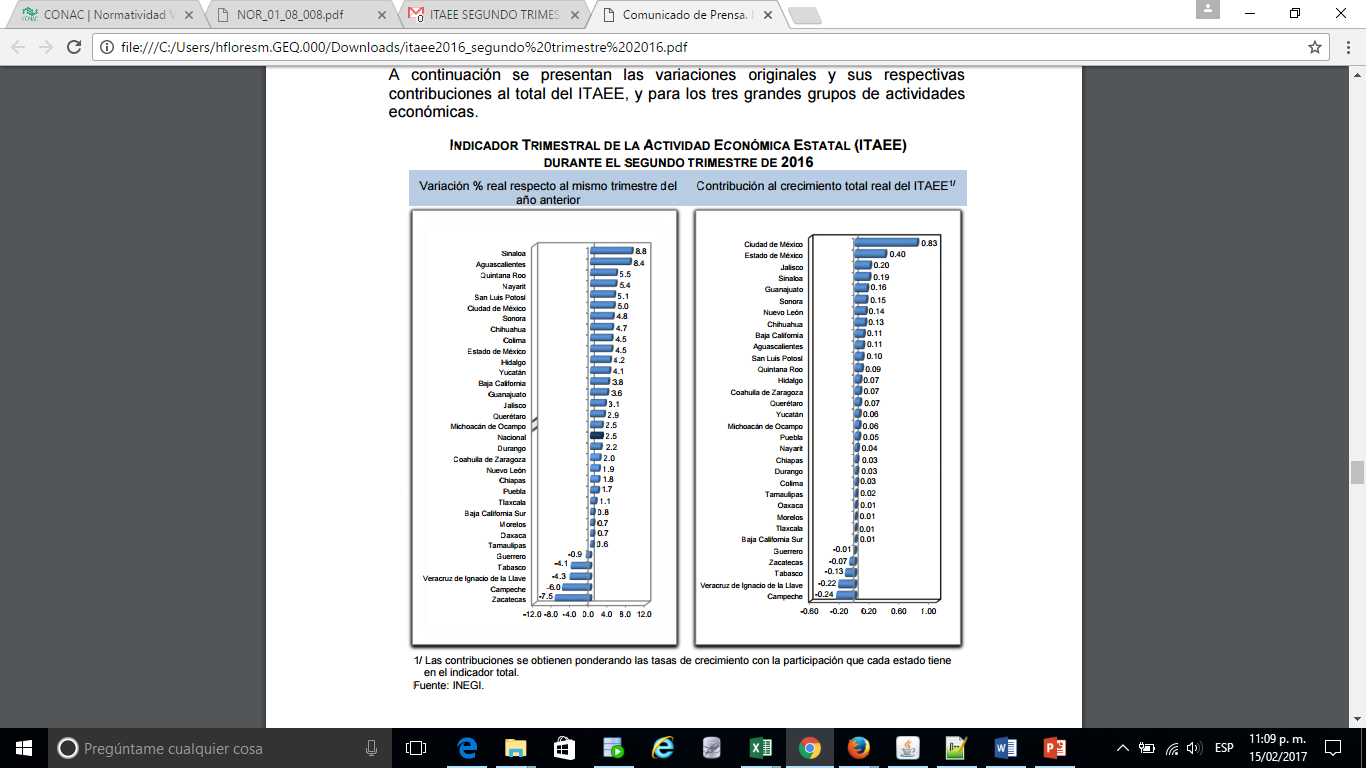 Autorización e HistoriaEl 4 de octubre de 1824 se establece en México la República Federal, la Constitución incluye a Querétaro como Estado de la Federación. Ahora bien, el artículo 1 de la Constitución Política del Estado de Querétaro, establece:“El estado de Querétaro es parte integrante de la Federación Mexicana, es libre y autónomo en lo que se refiere a su régimen interno y sólo delega sus facultades en los Poderes Federales, en todo aquello que fije expresamente la constitución Política de los Estado Unidos mexicas”En el artículo 13 del mismo ordenamiento legal, establece: “El Poder Público del Estado se divide para su ejercicio en las funciones: Legislativa, Ejecutiva y Judicial…”En el capítulo Cuarto, Sección Tercera del precepto legal antes mencionado, estable las facultades y responsabilidades del Poder Ejecutivo del Estado de Querétaro.En lo que se refiere a la estructura del Poder Ejecutivo del Estado de Querétaro, está manifestada en la Ley Orgánica del Poder Ejecutivo del Estado de Querétaro, publicada en el Periódico Oficial del 17 de noviembre del 2008, con última reforma de fecha 21 de diciembre de 2016.Organización y Objeto SocialEn conformidad a la Constitución Política del Estado de Querétaro en su artículo 2, una de las funciones del Poder Ejecutivo del Estado de Querétaro, como parte integrante del Gobierno del Estado de Querétaro, es:“El Estado garantizará el respeto y protección a la persona y a los derechos humanos, promoverá su defensa y proveerá las condiciones necesarias para su ejercicio de conformidad con los principios de universalidad, interdependencia, indivisibilidad y progresividad. En consecuencia, deberá prevenir, investigar, sancionar y reparar las violaciones a los derechos humanos y generar acciones afirmativas a favor de las personas en situación de vulnerabilidad, en los términos que establezca la ley…El Estado respeta, reconoce, protege y garantiza el derecho a la vida de todo ser humano, desde el momento de la fecundación, como un bien jurídico tutelado y se le reputa como nacido para todos los efectos legales correspondientes, hasta la muerte. Esta disposición no deroga las excusas absolutorias ya contempladas en la legislación penal.Las autoridades del Estado salvaguardarán el régimen de los derechos y libertades de todas las personas, por el sólo hecho de encontrarse en el territorio estatal. Los derechos humanos no podrán ser limitados o restringidos; en su interpretación se resolverá siempre a favor del gobernado.” De la misma manera en el artículo 3, se establece que:“Las autoridades estatales… promoverán la integración, el desarrollo y el fortalecimiento de la familia; sus fines de unidad, convivencia armónica, ayuda mutua y la preservación de los valores de la comunidad. La ley impondrá derechos y obligaciones recíprocos entre sus integrantes.El Estado adoptará medidas que garanticen la no discriminación del individuo y propicien el desarrollo físico, emocional y mental de los menores, de los jóvenes y de todos aquellos que por circunstancias particulares lo requieran. Establecerá un sistema permanente de tutela, apoyo e integración social de los adultos mayores y de las personas discapacitadas que se encuentren en condiciones de desventaja física, mental, social o económica, para facilitarles una vida de mayor calidad, digna, decorosa y su pleno desarrollo…A fin de evitar las enfermedades de origen alimentario, el Estado deberá implementar las medidas que propicien la adquisición de buenos hábitos alimenticios entre la población, fomentará la producción y el consumo de alimentos con alto valor nutricional y apoyará en esta materia a los sectores más vulnerables de la población…El Estado… impulsará el fomento, la organización y la promoción de las actividades formativas, recreativas y competitivas del deporte en la Entidad…En el Estado de Querétaro el Gobierno se sustenta en el valor de la ética, por lo que todos los entes Públicos cuentan con un Código de Ética, mediante el establecimiento de una adecuada política, la creación de un comité de ética formalmente constituida y de la realización de la capacitación y difusión en dicho valor.”Asimismo, en el artículo 4, menciona lo siguiente:“La educación que se imparta en el Estado, promoverá el conocimiento de su geografía, cultura, derechos humanos, características sociales y económicas, valores arqueológicos, históricos y artísticos, tradiciones, lenguas y creencias de los grupos indígenas y el papel de estos en la historia e identidad de los queretanos y de la Nación Mexicana.El Sistema Educativo Estatal estará orientado a exaltar los valores universales cívicos y democráticos del hombre; a propiciar el conocimiento, la defensa y respeto a los derechos humanos; a fomentar la cultura de la legalidad, el trabajo productivo para una convivencia social armónica y promover el desarrollo de la ciencia, la tecnología y la innovación. Se reconoce la autonomía de la universidad pública en los términos que la ley establezca. Se promoverá y se atenderá la educación superior necesaria para el desarrollo del Estado, destinando el subsidio suficiente y oportuno para el cumplimiento eficaz de sus fines.La cultura de los queretanos constituye un bien irrenunciable y un derecho fundamental. Las leyes protegerán el patrimonio y las manifestaciones culturales; las autoridades, con la participación responsable de la sociedad, promoverán el rescate, la preservación, el fortalecimiento, la protección, la restauración y la difusión del patrimonio cultural que define al pueblo queretano, mismo que es inalienable e imprescriptible.”Por su parte el artículo 5, se establece que:“Toda persona tiene derecho a un medio ambiente adecuado para su desarrollo y bienestar integral; es obligación de las autoridades y de los habitantes protegerlo.La protección, la conservación, la restauración y la sustentabilidad de los recursos naturales serán tareas prioritarias del Estado.”Por último, en el artículo 6 se señala que:“Toda persona tiene derecho a acceder de forma libre y universal a Internet y a las tecnologías de la información y la comunicación.El Estado está obligado a implementar las políticas necesarias para hacer efectivo este derecho, en los términos establecidos por la Ley.”Para el desarrollo de las actividades realizadas por el Poder Ejecutivo del Estado de Querétaro, estas se encuentran delimitadas en la Ley Orgánica del Poder Ejecutivo del Estado de Querétaro, en la que se establece su estructura organizacional. Asimismo, para la realización de los diversos programas y actividades de gobierno, el ejercicio fiscal de 2015 contempla el periodo comprendido del 1 de enero al 31 de diciembre del 2016.En cuanto a las obligaciones fiscales del Poder Ejecutivo del Estado de Querétaro, se encuentran establecidos en los diversos ordenamientos legales fiscales tanto de ámbito federal, así como en el aspecto local.Bases de Preparación de los Estados FinancierosPara la preparación de los presentes Estados Financieros, se han elaborado en apego a la normatividad y lineamientos vigentes, emitidos a la fecha por el Consejo Nacional de Armonización Contable (CONAC).Asimismo, en lo referente a la valuación y revelación de diversos rubros de la información financiera, se ha considerado lo establecido en las “Principales Reglas de Registro y Valoración del Patrimonio (Elementos Generales)” así como en las “Reglas Específicas de Registro y Valoración del Patrimonio”, ambas emitidas por el CONAC, tomando como base de medición para la elaboración de los estados financieros el costo histórico, dado que es el monto pagado de efectivo o equivalentes por un activo o servicio al momento de su adquisición.En lo referente a los postulados básicos, éstos han sido el sustento técnico del registro de las operaciones, la elaboración y presentación de los estados financieros, con la finalidad de uniformar los métodos, procedimientos y prácticas contables, que dan sustento a la configuración del Sistema de Contabilidad Gubernamental del Poder Ejecutivo del Estado de Querétaro.Para el caso de la presente Cuenta Pública del Poder Ejecutivo del Estado de Querétaro, no se ha aplicado alguna Normatividad Supletoria.Políticas de Contabilidad SignificativasEn cuanto a las políticas contables, se comenta lo siguiente:Atendiendo a lo estipulado en las “Reglas Específicas de Registro y Valoración del Patrimonio”, que refiere a que el Índice Nacional de Precios al Consumidor acumulado durante un periodo de tres años sea igual o superior al 100%, a la fecha de la emisión de la Cuenta Pública, no ha excedido del tal porcentaje, por lo cual no se ha realizado actualización alguna en ningún rubro del activo, pasivo y hacienda pública.Asimismo, el Poder Ejecutivo del Estado de Querétaro, no ha efectuado operaciones en el extranjero y no ha tenido efecto alguno en la información financiera gubernamental.De la misma manera no existen acciones de Compañías subsidiarias no consolidadas y asociadas. No se tiene una actividad comercial, por lo que no existe Sistema y método de valuación de inventarios y costo de lo vendido.En cuanto a las políticas para el cálculo de la reserva actuarial, éstas se encuentran plasmadas en el estudio actuarial realizado al Poder Ejecutivo del Estado de Querétaro.A la fecha del presente documento, no se han generado nuevas provisiones ni reservas.Para el efecto que tiene las correcciones de errores en la información financiera, estos son revelados en las Notas de Desglose, en particular en lo que se observa en las Notas al Estado de Variación en la Hacienda Pública.En lo referente a la Depuración y cancelación de saldos, las políticas particulares están contenidas en el Anexo II del Manual de Contabilidad Gubernamental del Poder Ejecutivo del Estado de Querétaro.Se informa que derivado de un análisis realizado en conjunto con el auditor externo se ajusta y reclasifica la cuenta de Bienes Inmuebles, Infraestructura y Obras en Proceso, toda vez que se tenía registrado en la cuenta en comento un importe que correspondería a gasto de operación de ejercicios anteriores así como registrar la conclusión de obras concluidas por ejercicios anteriores. Posición en Moneda Extranjera y Protección por Riesgo CambiarioSe informa que no existen posiciones en Moneda Extranjera.Reporte Analítico del ActivoPara efecto del Estado Analítico del Activo se comenta lo siguiente:En cuanto a la vida útil, porcentajes de depreciación, amortización, etc., de los diferentes tipos de activos no circulantes, se encuentran revelados en las Notas de Desglose, en particular en las Notas al Estado de Situación Financiera, en el apartado “5 Bienes Muebles, Inmuebles e Intangibles”.En cuanto al Importe de los gastos capitalizados en el ejercicio, tanto financieros como de investigación y desarrollo; Riesgos por tipo de cambio o tipo de interés de las inversiones financieras; Valor activado en el ejercicio de los bienes construidos por la entidad; Otras circunstancias de carácter significativo que afecten el activo, tales como bienes en garantía, señalados en embargos, litigios, títulos de inversiones entregados en garantías, baja significativa del valor de inversiones financieras, etc.; Desmantelamiento de Activos, procedimientos, implicaciones, efectos contables; Administración de activos; planeación con el objetivo de que el ente los utilice de manera más efectiva no existe información a revelar.En lo referente a las Inversiones en empresas de participación mayoritaria y minoritaria se tiene lo siguiente:Adicionalmente se informa que el Poder Ejecutivo del Estado de Querétaro está en proceso de análisis de los dictámenes de las entidades paraestatales para el reconocimiento de la participación que se tenga en el patrimonio o capital de las entidades paraestatales, de conformidad con el artículo 32 de la Ley General de Contabilidad Gubernamental.Fideicomisos, Mandatos y AnálogosEn lo referente a los Fideicomisos, mandatos y análogos de los cuales es fideicomitente o fideicomisario, en conformidad con el “Lineamientos que deberán observar los entes públicos para registrar en las cuentas de activo los fideicomisos sin estructura orgánica y contratos análogos, incluyendo mandatos”, se registraron de la siguiente manera:*Se señala que el Fideicomiso con INVEX para la administración y pago de las obligaciones derivadas de la deuda con BBVA presenta saldo 0.00 al cierre del ejercicio fiscal 2016.Reporte de la RecaudaciónEl rubro que mayor recaudación implica para el Poder Ejecutivo del Estado de Querétaro en el ámbito de los Ingresos de Gestión, es el relativo a los impuestos, al cierre del ejercicio 2016, registró un incremento en la recaudación del 12.1% con respecto al mismo periodo del ejercicio anterior. Así mismo, un rubro de gran importancia, es el de los derechos, que registró un aumento del 15.7% en comparación al ejercicio 2015.Los ingresos que se esperan recibir en el ejercicio 2017, se detallan de manera puntual en la Ley de Ingresos del Estado de Querétaro para el ejercicio 2017.Información sobre la Deuda y el Reporte Analítico de la DeudaLa reducción del saldo de su deuda pública bruta total con motivo de cada una de las amortizaciones a que se refiere este artículo, con relación al registrado al 31 de diciembre del ejercicio fiscal anterior.Un comparativo de la relación deuda pública bruta total a producto interno bruto del estado entre el 31 de diciembre del ejercicio fiscal anterior y la fecha de la amortización.Calificaciones otorgadasOpinión Crediticia emitida por Moody’s Investors Service:Resumen de los Fundamentos de la CalificaciónLas calificaciones de emisor del estado de Querétaro de Aa1.mx (Escala Nacional de México) y Baa1 (Escala Global, Moneda Local) reflejan resultados financieros balanceados que han generado financiamiento interno para sus proyectos de capital. Entre 2011 y 2015 los resultados financieros promediaron 1.19% del total de los ingresos y como resultado, la deuda ha tendido a reducirse. La deuda directa e indirecta neta fue equivalente a un bajo 4.1% de los ingresos totales a finales de 2015. La liquidez se ha mantenido positiva y durante el ejercicio 2015 se registró un capital de trabajo neto equivalente a un 13.1% de los gastos totales. Las calificaciones también toman en cuenta las debilidades crediticias derivadas del elevado pasivo por pensiones no fondeado, parcialmente contrarrestadas por una dinámica y creciente economía estatal que respalda niveles relativamente altos de ingresos propios.Comparación entre Emisores NacionalesEl estado de Querétaro se encuentra calificado en el rango superior de los estados calificados en México, cuyas calificaciones van de Baa1 a Ba3. La posición de Querétaro en relación a sus pares nacionales refleja niveles de deuda por debajo de los de sus pares Baa, resultados fiscales básicamente en línea con los de sus pares y una positiva posición de liquidez. Estos factores son parcialmente compensados por un elevado pasivo por pensiones no fondeado.Fortalezas Crediticias» Economía dinámica que respalda una productiva base de ingresos propios» Fuertes prácticas de administración y gobierno» Sólido desempeño financiero» Bajos niveles de deuda y de servicio de la deuda» Sólida posición de liquidezRetos Crediticios» Presiones de gasto de capital derivadas del crecimiento económico y poblacional» Elevado pasivo por pensiones sin fondearPerspectiva de la CalificaciónLa perspectiva de las calificaciones del Estado de Querétaro es negativa, en línea con la perspectiva de la calificación de los bonos soberanos de México (A3, negativa).Acontecimientos RecientesEl 1 de abril, Moody’s modificó la perspectiva del Estado de Querétaro a negativa de estable. Esta acción siguió a la acción de calificación del 31 de marzo en la que la agencia cambió la perspectiva a negativa de estable de la calificación de A3 de los bonos soberanos de México.Factores que Podrían Cambiar la Calificación al Alza» El fortalecimiento del fondo de reserva para el pago de pensiones» Una mejora importante en el nivel de ingresos propios» El continuo registro de resultados financieros consolidados balanceados que permita fortalecer aún más la liquidez del Estado de Querétaro, manteniendo niveles relativamente bajos de deudaFactores que Podrían Cambiar la Calificación a la Baja» Una baja en la calificación de los bonos soberanos de México (A3, negativa)» Un cambio en su política fiscal que ocasione incrementos en los niveles de deuda	» El deterioro de la liquidez.Detalle de los Fundamentos de la CalificaciónLa calificación asignada al Estado de Querétaro combina 1) la evaluación del riesgo crediticio base (BCA por sus siglas en inglés) del estado de baa1 y 2) la probabilidad de apoyo extraordinario proveniente del gobierno federal en caso que la entidad enfrente una aguda situación de estrés de liquidez.Opinión Crediticia emitida por Standard & Poor's:Resumen• La calidad crediticia del Estado de Querétaro está respaldada por su posición de liquidez fuerte, su bajo nivel de deuda y su administración financiera satisfactoria. • El marco institucional en evolución y desbalanceado y la débil flexibilidad presupuestal del Estado son los principales factores que limitan la calificación. • Confirmamos las calificaciones en escala global de ‘BBB’ y en escala nacional de ‘mxAA+’ del Estado de Querétaro.• La perspectiva estable refleja nuestra expectativa de que Querétaro mantendrá sus adecuadas prácticas de administración financiera, una posición de liquidez fuerte y un nivel bajo de deuda durante 2016-2018.Acción de CalificaciónCiudad de México, 11 de julio de 2016.- Standard & Poor’s confirmó sus calificaciones en escala global de ‘BBB’ y en escala nacional –CaVal- de ‘mxAA+’ del Estado de Querétaro, México. La perspectiva se mantiene estable.FundamentoLas calificaciones del Estado de Querétaro reflejan su administración financiera satisfactoria, con adecuadas prácticas de planeación financiera, sus controles de gastos e ingresos, así como su prudente política de liquidez y deuda. Las calificaciones también reflejan la posición de liquidez fuerte del Estado en comparación con su servicio de deuda, así como su bajo nivel de deuda y de pasivos contingentes. Esperamos que el Estado mantenga un desempeño presupuestal promedio, el cual se basa en superávits operativos pequeños y resultados de gasto de inversión en general balanceados. Las calificaciones de Querétaro están limitadas por su bajo nivel de ingresos propios y de gasto de inversión que se traduce en una flexibilidad presupuestal débil. Además, el producto interno bruto (PIB) per cápita de Querétaro continúa siendo bajo en comparación con sus pares internacionales, lo que da como resultado una evaluación económica débil. Al igual que el resto de los estados mexicanos, Querétaro opera bajo un marco institucional en evolución y desbalanceado.En línea con nuestras expectativas, la transición política no vulneró las finanzas del Estado, y esperamos que la actual administración financiera mantenga prudentes políticas financieras. A diferencia de las administraciones anteriores, la actual administración pudo reformar su ley de pensiones, en la que establece una edad mínima para el retiro, y el salario de la pensión ahora se basa en el salario promedio de los últimos cinco años de servicio y no en el último. El gobierno también reformó su ley para el manejo de los recursos públicos, que ayudará al Estado a implementar controles más eficientes a sus finanzas, así como a las finanzas de sus entidades relacionadas con el gobierno (ERGs) y de sus municipios. Por otro lado, la nueva ley federal de disciplina financiera podría ayudar a institucionalizar y mejorar la planeación financiera, controles de gastos y las políticas de deuda de Querétaro. Esperaríamos que la política de liquidez siga siendo prudente, con el objeto de mantener una posición alta de efectivo neto al final de cada año fiscal durante 2016-2018.Esperaríamos que las Participaciones Federales continúen durante 2016-2018. Querétaro se compara favorablemente con la mayoría de los estados mexicanos en términos de crecimiento económico y de la población y en la eficiencia de recaudación fiscal local, que son tres variables para determinar la distribución de las Participaciones Federales a los estados. Complementado con los controles de gastos y una eficiente política de recaudación de impuestos, lo anterior derivaría en un superávit operativo promedio de alrededor de 4% de los ingresos operativos. Esperamos menores transferencias federales etiquetadas durante los próximos dos años; sin embargo, los superávits operativos deberían financiar la mayor parte del gasto de inversión estimada en 2,100 millones de pesos mexicanos (MXN), 6.7% del gasto total, lo que se traduciría en resultados generalmente balanceados después de gasto de inversión durante 2016-2018.Los resultados generalmente balanceados mantendrían el nivel de deuda con una tendencia a la baja. Esperamos que el nivel de endeudamiento de Querétaro se ubique por debajo de 3% de sus ingresos operativos al cierre de 2018. A marzo de 2016, el nivel de deuda del Estado era de MXN1,097 millones, que correspondía a un solo crédito de largo plazo. Dicho crédito está garantizado con 12% de las transferencias federales que recibe del gobierno federal. El perfil de largo plazo de la deuda ubicaría el servicio de deuda del Estado por debajo de 1% de sus ingresos operativos.  La reciente reforma de pensiones de Querétaro mantendría el gasto de pensiones por debajo de 2% de sus ingresos operativos durante 2016-2018. Sin embargo, la ausencia de un fondo sostenible y el hecho de que los empleados no contribuyen al sistema podrían representar una limitante para las calificaciones en un plazo mayor a los 10 años.  Querétaro tiene bajos pasivos contingentes. El más importante consiste en una línea de crédito revolvente indexada a la inflación para cubrir posibles déficits en el pago de un contrato de asociación público-privada de la Comisión Estatal de Aguas de Querétaro (CEAQ; mxA/Estable/--). El monto actual de la línea es de MXN72.4 millones y el Estado transfiere 8.8% de los fondos de sus Participaciones Federales a un fideicomiso que garantiza el pago de la línea de crédito revolvente. En total, Querétaro tiene 32 ERGs y el apoyo continuo que les brinda ya está incorporado en su desempeño presupuestal. En general, las ERGs de Querétaro muestran una posición de efectivo neto y resultados balaceados.  Estimamos que el producto interno bruto (PIB) per cápita de Querétaro alcanzó US11,950 en 2015, que es el sexto nivel más alto entre los estados mexicanos y superior al nivel nacional de US9,456. El menor PIB per cápita del Estado en comparación con el de 2014 de US13,302 se debe solamente a la depreciación del peso frente al dólar durante 2015. Sin embargo, la economía de Querétaro es significativamente más débil que la de sus pares internacionales como las comunidades autónomas de España con calificaciones en la categoría de ‘BBB’ con un PIB per cápita en promedio de US24,650.El Sistema Nacional de Coordinación Fiscal (el régimen fiscal mediante el cual los Estados y Municipios mexicanos reciben la mayor parte de sus ingresos del gobierno federal) y la falta de voluntad para incrementar o recaudar los impuestos existentes explican el bajo nivel de ingresos propios de los GLRs mexicanos. Esperamos que los ingresos propios de Querétaro se ubiquen por debajo de 20% de sus ingresos operativos para 2015-2017. Al igual que sus pares nacionales, brasileños y colombianos, el Estado de Querétaro opera bajo un marco institucional en evolución y desbalanceado. De acuerdo con nuestros criterios, los factores del sistema institucional en el que operan los estados mexicanos tales como la previsibilidad, el balance general de ingresos y gastos, la transparencia, rendición de cuentas y respaldo del sistema reflejan que existe margen para una mejora adicional, y actualmente representan una limitante de la calificación de los estados mexicanos.Liquidez La liquidez del Estado es fuerte, ya que la posición de efectivo de libre disposición en 2015 menos algunas pérdidas de flujo de efectivo esperadas en 2016 debería cubrir 10 veces (x) las obligaciones del servicio de deuda en el mismo año. El indicador sigue siendo excepcional y se mantiene en línea con sus pares nacionales e internacionales con la misma calificación. Además, durante los últimos años, el efectivo total de Querétaro ha sido de al menos 3x las cuentas por pagar. Ya que no existen planes de contraer nueva deuda, un mayor nivel de gasto de inversión esperado para 2016-2018 sería financiado solo con liquidez interna, lo que consideramos representa grandes necesidades de financiamiento.  Asimismo, consideramos que el acceso de Querétaro a liquidez externa es satisfactorio dada la fuerte y diversificada cartera de bancos locales, que se refleja en la clasificación de ‘4’ del Análisis de Riesgos de la Industria Bancaria por País (BICRA, por sus siglas en inglés) para México.Proceso de MejoraDurante el presente ejercicio fiscal, se han atendido diversas observaciones y recomendaciones emitidas por parte de entidades fiscalizadoras, lo que ha dado como resultado, una mejora en los procesos de control interno, alguna de ellas se han plasmado en diversos instrumentos administrativos, como en Manuales de Procedimientos, y en el Manual de Contabilidad Gubernamental del Poder Ejecutivo del Estado de Querétaro, con el fin de alcanzar un mejor desempeño y trasparencia en las actividades gubernamentales.Se revisará y se depurará la cuenta de Otros Activos no Circulantes.Adicionalmente se está llevando a cabo una revisión profunda a la base de datos a efecto de analizar y determinar áreas de oportunidad y mejoras.Información por SegmentosPara el presente periodo contable que se reporta, no existe información referente a segmentos por revelar.Eventos Posteriores al CierreLa Cuenta Pública del Poder Ejecutivo del Estado de Querétaro que se reporta, presenta saldos contables y presupuestarios al 31 de diciembre del 2016.Durante el ejercicio 2017, se continuará analizando y depurando las cuentas de activos.En el ejercicio 2017 la Secretaría de la Cultura se incorpora a la estructura orgánica del Poder Ejecutivo del Estado de Querétaro.Asimismo es relevante mencionar la implementación del Sistema Estatal Anticorrupción, en el transcurso del ejercicio fiscal 2017.Es preciso hacer mención que un riesgo relevante en la recaudación de los ingresos propios como en la radicación de recurso federal al estado es sin duda el tema del alza en el precio del combustible, pues esto podría repercutir directamente en la actividad económica del estado.Por otro lado, la presión que se ejerce por parte de América del Norte con la renegociación o posible modificación al Tratado de Libre Comercio con América Latina representa una alerta en el tema fiscal y financiero para el país, que indudablemente afectaría al Estado de Querétaro en la recepción de recurso federal.Aunado a lo anterior, es preciso hacer mención sobre la entrada en vigor de la Ley de Disciplina Financiera de las Entidades Federativas y Municipios pues la revisión y control de las aportaciones tendrá un riesgo relevante que impactará directamente en los estados.Partes RelacionadasPara la presente Cuenta Pública al 31 de diciembre del 2016, no existen partes relacionadas que pudieran ejercer influencia significativa sobre la toma de decisiones financieras y operativas.Bajo protesta de decir verdad declaramos que los Estados Financieros y sus notas, son razonablemente correctos y son responsabilidad del emisor.Concepto20162015Efectivo2,320,537 2,239,500 Bancos/Tesorería3,788,216,395 1,914,908,212 Bancos/Dependencias y Otros56,508,691 113,450,632 Inversiones Temporales (Hasta 3 Meses)2,238,050,406 1,012,743,612 Depósitos de Fondos de Terceros en Garantía y/o Administración67,500 667,500 Otros Efectivos y Equivalentes21,856,662 19,946,793 Total6,107,020,191  3,063,956,248  Inversiones financieras hasta tres mesesTipoMontoPlazoBJO 61387620125 SEGURO MEDICO SIGLO XXI 2016Inversión1,982,193 3 díasBMX 3666818 GEQ4Inversión82,865,460 10 díasBNT 0297144623 GEQ1Inversión799,980,000 3 díasBNT 0405055449 ISN PUBLICOInversión42,040,846 3 díasBNT 0119085202 RECURSOS DISPONIBLESInversión325,017,798 3 díasBVA 0179182381 RAHIInversión1,499,986 31 díasBVA 446533590 PAGO A PROVEEDORES NOMINA EFECTIVOInversión200,000,000 3 díasBNR 165999460061 RAMO 28 ANTICIPO DE PARTICIPACIONESInversión700,176,426 3 díasBSI 98091033 GEQInversión63,722,242 31 díasMUL 05818745 RECURSOS GEQInversión20,765,454 31 díasTotal2,238,050,406 Concepto20162015Inversiones Financieras de Corto Plazo486,824,688 586,963,749 Cuentas por Cobrar a Corto Plazo8,879,424 139,196,284 Deudores Diversos por Cobrar a Corto Plazo21,135,569 17,854,322 Ingresos por Recuperar a Corto Plazo2,024,456 4,093,431 Deudores por Anticipos de la Tesorería a Corto Plazo15,012,800 43,399,143 Otros Derechos a Recibir Efectivo o Equivalentes a Corto Plazo0 238,421,435 Total533,876,937  1,029,928,363  Contribución pendiente de cobro y de recuperar hasta por cinco ejercicios:MontoMonto sujeto a juicio mayor a cinco ejerciciosFactibilidad de cobroContribuciones pagadas con cheques sin fondos858,227.80622,000.0070 por cientoContribuciones cobradas OXXO1,166,228.06100 por cientoTotal2,024,455.86Concepto:20162015Inventario de Materias Primas, Materiales y Suministros para Producción684,567281,935Concepto:20162015Fideicomisos, Mandatos y Contratos Análogos424,764,570 345,976,630 Participaciones y Aportaciones de Capital307,928,051 195,928,051 Total732,692,621   541,904,681   FideicomisoMontoFondo metropolitano ciudad de Querétaro128,187,685Fideicomiso de apoyo para la implementación de la reforma al sistema de justicia penal en el Estado de Querétaro40,283,791Fideicomiso irrevocable de inversión, administración y garantía "FIRE2000"1,044,917Fideicomiso fondo de diversificación productiva en la Sierra Gorda1,060,673Fondo de garantía para las empresas de solidaridad del Estado de Querétaro (FOGAESEQ)14,089,586Fondo de fomento agropecuario del Estado de Querétaro (FOFAE)212,582,221Pronabes11,791,809Fideicomiso de administración e inversión 244/2 de la Filarmónica de Querétaro2,090Fideicomiso para la vivienda del magisterio de Querétaro15,713,343Fideicomiso promotor de turismo en el Estado de Querétaro "FIPROTUR"8,457Total424,764,570ConceptoMontoCentro Sur, S.A. de C.V.69,179,750Aeropuerto Intercontinental de Querétaro, S.A. de C.V.126,748,301Comisión Estatal de Infraestructura112,000,000Total307,928,051Cuenta20162015Mobiliario y Equipo de Administración417,470,525 508,685,536 Mobiliario y Equipo Educacional y Recreativo67,408,641 62,445,790 Equipo e Instrumental Médico y de Laboratorio11,711,972 76,368,872 Vehículos y Equipo de Transporte938,278,225 1,009,453,368 Equipo de Defensa y Seguridad53,615,215 78,744,023 Maquinaria, Otros Equipos y Herramientas344,033,624 374,543,760 Colecciones, Obras de Arte y Objetos Valiosos19,870,093 18,467,341 Activos Biológicos1,155,000 1,186,000 Total1,853,543,2942,129,894,691Cuenta de bienes mueblesMonto de depreciación del ejercicioMonto de depreciación acumuladaMétodo de depreciaciónTasa aplicadaCriterio de aplicaciónCaracterísticas significativas del estado en que encuentrenCaracterísticas significativas del estado en que encuentrenCaracterísticas significativas del estado en que encuentrenCuenta de bienes mueblesMonto de depreciación del ejercicioMonto de depreciación acumuladaMétodo de depreciaciónTasa aplicadaCriterio de aplicaciónAptos para su usoNo Aptos o InserviblesNo Aptos o InserviblesMobiliario y equipo de administración12,610,34549,059,645Lineal10 y 33.3 % anualEmitido por CONAC68,43068,430663Mobiliario y equipo educacional y recreativo2,547,8696,629,949Lineal20 y 33.3 % anual Emitido por CONAC4,1154,11528Equipo e instrumental médico y de laboratorio-264,820502,187Lineal20% anual Emitido por CONAC7307301Equipo de transporte51,534,497134,163,044Lineal20% anual Emitido por CONAC5,0565,05621Equipo de defensa y seguridad387,7116,955,946Lineal20% anual Emitido por CONAC7,0107,0101Maquinaria, otros equipos y herramientas8,575,38423,332,646Lineal10% anual Emitido por CONAC12,66712,667284Total75,390,986220,643,417Cuenta20162015Terrenos1,516,484,682 1,160,918,157 Viviendas5,515,249 5,225,636 Edificios no Habitacionales3,167,841,553 2,886,455,596 Infraestructura124,025,438 108,066,474 Construcciones en Proceso en Bienes de Dominio Público1,261,480,648 2,781,526,143 Construcciones en Proceso en Bienes Propios114,416,576 119,240,105 Total6,189,764,1477,061,432,112ConceptoMontoIncorporaciones6,189,709 Actualización de valor383,646,305Reclasificaciones-9,537,063 Ajuste de registro-19,615,245 Desincorporaciones-5,117,181Total355,566,525Cuenta de bienes inmueblesMonto de depreciación del ejercicioMonto de depreciación acumuladaMétodo de depreciaciónTasa aplicadaCriterio de aplicaciónCaracterísticas significativas del estado en que encuentrenCaracterísticas significativas del estado en que encuentrenCaracterísticas significativas del estado en que encuentrenCuenta de bienes inmueblesMonto de depreciación del ejercicioMonto de depreciación acumuladaMétodo de depreciaciónTasa aplicadaCriterio de aplicaciónAptos para su usoNo Aptos o InserviblesNo Aptos o InserviblesViviendas6,6546,654Lineal2% anualEmitido por CONAC66Edificios no habitacionales392,4721,117,760Lineal3.3% anualEmitido por CONAC885885Total399,1261,124,414Cuenta20162015Software41,288,180 53,268,390 Patentes, Marcas y Derechos117,109 117,109 Licencias88,060,364 87,357,401 Total129,465,652140,742,900Cuenta de activos intangiblesAmortización acumulada del ejercicioAmortización acumuladaTasa aplicadaMétodo aplicadoSoftware2,602,5166,065,0464% anualLinealPatentes, marcas y derechos3,02810,46110% anualLinealLicencias9,881,80221,152,32820% anualLinealTotal12,487,34727,227,835Cuenta20162015Servicios Personales por Pagar a Corto Plazo37,451,551 36,623,098 Proveedores por Pagar a Corto Plazo9,667,357 14,681,754 Participaciones y Aportaciones por Pagar a Corto Plazo3,328,851 128,468,694 Retenciones y Contribuciones por Pagar a Corto Plazo144,985,227 138,415,485 Devoluciones de la Ley de Ingresos por Pagar a Corto Plazo6,169,915 -101,983 Otras Cuentas por Pagar a Corto Plazo1,348,431 947,968 Total202,951,331319,035,016CuentaMontoSoftware DSI S.A de C.V.4,480,210Cheques pagados y no cobrados1,345,831Devengado pendiente de pago3,841,315Total9,667,357Cuenta2016201620152015NaturalezaNaturalezaFondos en Garantía a Corto Plazo9,034,206 9,034,206 7,857,093 7,857,093 Fianzas y depósitos en garantíaFianzas y depósitos en garantíaFondos en Administración a Corto Plazo2,624,530 2,624,530 23,822,925 23,822,925 Programa de asentamientos humanos.Programa de asentamientos humanos.Otros Fondos de Terceros en Garantía y/o Administración a Corto Plazo19,654,426 19,654,426 15,329,227 15,329,227 Sanciones obra públicaSanciones obra públicaTotal31,313,16131,313,16147,009,24447,009,244Cuenta2016201620152015Ingresos por Clasificar10,910,819 10,910,819 10,160,183 10,160,183 Recaudación por Participar39,545,690 39,545,690 29,063,553 29,063,553 Total50,456,50850,456,50839,223,73639,223,736Cuenta20162015Provisión para Pensiones a Largo Plazo118,784,260113,887,049Cuenta de ingresos:20162015Impuestos2,733,002,9042,401,917,875Impuestos Sobre los Ingresos9,725,551 11,875,230 Impuestos Sobre el Patrimonio973,348,950 809,374,645 Impuestos Sobre la Producción, el Consumo y las Transacciones107,869,135 101,692,521 Impuestos Sobre Nóminas y Asimilables1,611,548,138 1,409,098,354 Accesorios de Impuestos23,974,869 20,165,285 Otros Impuestos6,536,261 49,711,840 Contribuciones de Mejoras por Obras Públicas0 38,052 Derechos1,196,526,2701,008,454,079Derechos por el Uso, Goce, Aprovechamiento o Explotación de Bienes de Dominio Público25,654,623 29,956,283 Derechos por Prestación de Servicios1,162,641,851 969,591,961 Accesorios de Derechos8,229,795 8,905,834 Productos de Tipo Corriente266,188,453146,525,577Productos Derivados del Uso y Aprovechamiento de Bienes no Sujetos a Régimen de Dominio Público39,845,972 63,680,772 Otros Productos que Generan Ingresos Corrientes226,342,481 82,844,805 Aprovechamientos de Tipo Corriente772,184,375710,323,432Incentivos Derivados de la Colaboración Fiscal664,705,072537,398,122Multas63,448,07433,314,740Indemnizaciones493,721628,294Reintegros11,354,68847,596,559Otros Aprovechamientos32,182,82091,385,716Ingresos por Venta de Bienes y Servicios321,01872,850,454Ingresos por Venta de Mercancías0 72,483,746 Ingresos por Venta de Bienes y Servicios Producidos en Establecimientos del Gobierno321,018 366,708 Ingresos de Gestión4,968,223,0204,340,109,467CuentaMontoFondo de fomento agropecuario del Estado de Querétaro (FOFAE)435,276,272 Fideicomiso para la vivienda del magisterio de Querétaro69,609,883 Fideicomiso fondo de diversificación productiva en la Sierra Gorda17,375 Fideicomiso de administración e inversión 244/2 de la Filarmónica de Querétaro647 PRONABES70,754,245 Fideicomiso irrevocable de inversión, administración y garantía "FIRE 2000"77,379 Fideicomiso promotor de turismo en el Estado de Querétaro "FIPROTUR"8,714,337 Fideicomiso de apoyo para la implementación de la reforma al sistema de justicia penal en el Estado de Querétaro10,003,185 Fondo de garantía para las empresas de solidaridad del Estado de Querétaro (FOGAESEQ)729,775 Total595,183,096Cuenta20162015Gastos de Funcionamiento3,426,914,0573,851,235,563Servicios Personales2,194,987,462 2,605,151,321 Materiales y Suministros241,725,694 289,858,482 Servicios Generales990,200,900 956,225,761 Transferencias, Asignaciones, Subsidios y Otras Ayudas10,356,724,900 7,907,651,322 Participaciones y Aportaciones16,013,201,456 15,588,096,059 Intereses, Comisiones y Otros Gastos de la Deuda Pública53,053,677 43,984,400 Otros Gastos y Pérdidas Extraordinarias740,033,159 250,830,614 Inversión Pública380,682,980 0 Gastos y Otras Pérdidas30,970,610,22927,641,797,959Monto total de gastos30,970,610,229CuentaMonto individualPorcentaje del total del gastoTransferencias a Entidades Paraestatales5,173,016,277.0516.70%Aportaciones de la Federación a Entidades Federativas y Municipios10,465,927,76933.79%CuentaMontoEstimaciones, Depreciaciones, Deterioros, Obsolescencia y Amortizaciones121,431,708Otros Gastos618,601,451Otros Gastos y Pérdidas Extraordinarias740,033,159CuentaMontoFondo de fomento agropecuario del Estado de Querétaro (FOFAE)264,650,893 Fideicomiso promotor de turismo en el Estado de Querétaro "FIPROTUR"42,945,071 Fideicomiso para la vivienda del magisterio de Querétaro67,915,440 Fideicomiso de apoyo para la implementación de la reforma al sistema de justicia penal en el Estado de Querétaro159,118,701 Fideicomiso para la procuración de justicia, asistencia y apoyo a las víctimas del delito299,030 PRONABES59,033,892 Fideicomiso de administración e inversión 244/2 de la filarmónica de Querétaro24,271,011 Fondo de garantía para las empresas de solidaridad del Estado de Querétaro (FOGAESEQ)160,370 Fideicomiso irrevocable de inversión, administración y garantía "FIRE 2000"197,430 Fideicomiso fondo de diversificación productiva en la Sierra Gorda9,613 Total618,601,451CUENTAMONTOAPORTACIONES-295,445,929 Inversiones Financieras a Largo Plazo0 Bienes Inmuebles e Infraestructura97,165,942 Bienes Muebles-386,397,989 Traspaso a la Fiscalía General del Estado-344,620,811 Altas y bajas del ejercicio-41,777,178 Bienes Intangibles-16,688,684 Traspaso a la Fiscalía General del Estado-17,494,252 Altas y bajas del ejercicio805,568 Transferencias de capital en dinero o en especie10,474,802 CuentaMontoResultado del ejercicio3,697,847,761 Resultados de ejercicios anteriores3,090,895,225 Resultados del Ejercicio (Ahorro / Desahorro) 20153,139,917,354 Reconocimiento de Fideicomiso189,399,307 Reclasificación de Cuenta por Cobrar -238,421,435 Revalúos1,448,309,846 Revalúo de Bienes Inmuebles1,448,272,856 Revalúo de Bienes Intangibles36,990 Rectificaciones de resultados de ejercicios anteriores-2,242,197,565 Ajuste por análisis de gasto-1,102,615,664 Depuración de obras en proceso no capitalizable-865,342,700 Movimientos del periodo-274,239,201 Cuenta20162015Efectivo2,320,536.702,239,499.50Efectivo en Bancos –Tesorería3,788,216,395.011,914,908,212.47Efectivo en Bancos- Dependencias56,508,691.37113,450,631.51Inversiones Temporales (hasta 3 meses)2,238,050,405.931,012,743,611.60Fondos con Afectación Específica0.000.00Depósitos de Fondos de Terceros y Otros67,500.00667,500.00Otros Efectivos y Equivalentes21,856,661.8919,946,793.08Total de Efectivo y Equivalentes6,107,020,190.903,063,956,248.1620162015Ahorro/Desahorro antes de Rubros Extraordinarios2,957,814,603 2,889,086,739 Movimientos de partidas (o rubros) que no afectan al efectivo1,062,856,753 -657,148,713 Depreciación-121,431,708 -250,830,614 Amortización-57,356,465 -43,984,400 Incrementos en las provisiones-352,020,652 -362,336,810 Incremento en inversiones producido por revaluación0 0 Ganancia/pérdida en venta de propiedad, planta y equipo0 0 Incremento en activo circulante1,997,766,912 0 Partidas extraordinarias -999,284,431 0 Otros ingresos y beneficios595,183,096 3,111 Flujos de Efectivo Netos de las Actividades de Operación4,020,671,355 2,231,938,026 A. Conciliación entre los Ingresos Presupuestarios y Contables:A. Conciliación entre los Ingresos Presupuestarios y Contables:A. Conciliación entre los Ingresos Presupuestarios y Contables:1. Ingresos Presupuestarios34,073,274,8942. Más ingresos contables no presupuestarios595,183,096Ingresos Financieros0.00Incremento por variación de inventarios0.00Disminución del exceso de estimaciones por pérdida o deterioro u obsolescencia0.00Disminución del exceso de provisiones0.00Otros ingresos y beneficios varios595,183,096Otros ingresos contables no presupuestarios0.003. Menos ingresos presupuestarios no contables0.00Productos de capital0.00Aprovechamientos capital0.00Ingresos derivados de financiamientos0.00Otros Ingresos presupuestarios no contables0.004. Ingresos Contables (4 = 1 + 2 - 3)34,668,457,990B. Conciliación entre los Egresos Presupuestarios y los Gastos Contables:B. Conciliación entre los Egresos Presupuestarios y los Gastos Contables:B. Conciliación entre los Egresos Presupuestarios y los Gastos Contables:1. Egresos Presupuestarios31,181,684,558.382. Menos egresos presupuestarios no contables954,299,101.58Mobiliario y equipo de administración34,653,727.17Mobiliario y equipo educacional y recreativo15,858,885.91Equipo e instrumental médico y de laboratorio1,265,390.12Vehículos y equipo de transporte84,060,062.85Equipo de defensa y seguridad0.00Maquinaria, otros equipos y herramientas15,526,502.62Activos biológicos0.00Bienes inmuebles0.00Activos intangibles8,386,268.71Obra pública en bienes de dominio público326,763,453.09Obra pública en bienes propios0.00Proyectos productivos y acciones de fomento0.00Inversiones para el fomento de actividades productivas0.00Acciones y participaciones de capital112,000,000.00Compra de títulos y valores0.00Concesión de préstamos0.00Inversiones en fideicomisos, mandatos y otros análogos295,018,725.19Otras inversiones financieras0.00Provisiones para contingencias y otras erogaciones especiales0.00Amortización de la deuda publica57,356,464.98Adeudos de ejercicios fiscales anteriores (ADEFAS)0.00Otros Egresos Presupuestales No Contables3,409,620.943. Más Gasto Contables No Presupuestales743,224,772.33Estimaciones, depreciaciones, deterioros, obsolescencia y amortizaciones121,431,707.67Provisiones0.00Disminución de inventarios3,191,613.70Aumento por insuficiencia de estimaciones por pérdida o deterioro u obsolescencia0.00Aumento por insuficiencia de provisiones0.00Otros Gastos618,601,450.96Otros Gastos Contables No Presupuestales0.004. Total de Gasto Contable (4 = 1 - 2 + 3)30,970,610,229.13C. Avales y Garantías:TIPOMONTOTASAVENCIMIENTOAvales AutorizadosAval deuda CEA72,395,079TIIE + 1.7023/10/2027Suscripción de Contratos de Préstamos y Otras Obligaciones de la Deuda Pública InternaContrato BANOBRAS65,842,628TIIE + 2.7701/09/2035G. Bienes Arqueológicos, Artísticos e Históricos:TIPOMONTOBienes Artísticos MueblesArtístico33.00Bienes Históricos MueblesMueble44.00Bienes Históricos InmueblesInmuebles609,136,628.51Bienes Históricos Documentos y ExpedientesDocumentos2,088.00H. Otras Cuentas de Orden:TipoMontoObservaciónControl y SeguimientoFONE, FAM Potenciado177,282,064.54USEBEQ, IIFEQA. Ingresos:MontoLey de Ingresos Estimada29,018,226,675.00Ley de Ingresos por Ejecutar-441,005,209.74Modificaciones a la Ley de Ingresos Estimada5,496,053,429.00Ley de Ingresos Devengada0.00Ley de Ingresos Recaudada-34,073,274,894.26Total   0.00B. Egresos:MontoPresupuesto de Egresos Aprobado-29,018,226,675.00Presupuesto de Egresos por Ejercer5,008,483,555.85Modificaciones al Presupuesto de Egresos Aprobado-7,171,133,074.51Presupuesto de Egresos Comprometido-808,364.72Presupuesto de Egresos Devengado88,831.13Presupuesto de Egresos Ejercido0.00Presupuesto de Egresos Pagado31,181,595,727.25Total   0.00CuentaConceptoImporte12141Participaciones y aportaciones de capital a largo plazo en el sector públicoCentro Sur, S.A. de C.V.69,179,750Aeropuerto Intercontinental de Querétaro, S.A. de C.V.126,748,301Comisión Estatal de Infraestructura112,000,000Total307,928,051Secretaría de Planeación y FinanzasSecretaría de Planeación y FinanzasSecretaría de Planeación y FinanzasSecretaría de Planeación y FinanzasSecretaría de Planeación y FinanzasSecretaría de Planeación y FinanzasFondo metropolitano ciudad de Querétaro128,187,684.65128,187,684.65Fideicomiso de apoyo para la implementación de la reforma al sistema de justicia penal en el Estado de Querétaro40,283,790.7640,283,790.76Secretaría de Desarrollo AgropecuarioSecretaría de Desarrollo AgropecuarioSecretaría de Desarrollo AgropecuarioSecretaría de Desarrollo AgropecuarioSecretaría de Desarrollo AgropecuarioFideicomiso irrevocable de inversión, administración y garantía "FIRE 2000"Fideicomiso irrevocable de inversión, administración y garantía "FIRE 2000"1,044,917.161,044,917.16Fideicomiso fondo de diversificación productiva en la Sierra GordaFideicomiso fondo de diversificación productiva en la Sierra Gorda1,060,672.701,060,672.70Fondo de garantía para las empresas de solidaridad del Estado de Querétaro (FOGAESEQ)Fondo de garantía para las empresas de solidaridad del Estado de Querétaro (FOGAESEQ)14,089,585.8214,089,585.82Fondo de fomento agropecuario del Estado de Querétaro (FOFAE)Fondo de fomento agropecuario del Estado de Querétaro (FOFAE)212,582,220.73212,582,220.73Secretaría de EducaciónSecretaría de EducaciónSecretaría de EducaciónSecretaría de EducaciónSecretaría de EducaciónPRONABESPRONABES11,791,809.0611,791,809.06Fideicomiso de administración e inversión 244/2 de la filarmónica de QuerétaroFideicomiso de administración e inversión 244/2 de la filarmónica de Querétaro2,089.682,089.68Fideicomiso para la vivienda del magisterio de QuerétaroFideicomiso para la vivienda del magisterio de Querétaro15,713,343.0015,713,343.00Secretaría de TurismoSecretaría de TurismoSecretaría de TurismoSecretaría de TurismoSecretaría de TurismoFideicomiso promotor de turismo en el Estado de Querétaro "FIPROTUR"Fideicomiso promotor de turismo en el Estado de Querétaro "FIPROTUR"8,456.518,456.51Poder Ejecutivo del Estado de QuerétaroFormato de información de obligaciones pagadas o garantizadas con fondos federalesAl 31/12/2016Poder Ejecutivo del Estado de QuerétaroFormato de información de obligaciones pagadas o garantizadas con fondos federalesAl 31/12/2016Poder Ejecutivo del Estado de QuerétaroFormato de información de obligaciones pagadas o garantizadas con fondos federalesAl 31/12/2016Poder Ejecutivo del Estado de QuerétaroFormato de información de obligaciones pagadas o garantizadas con fondos federalesAl 31/12/2016Poder Ejecutivo del Estado de QuerétaroFormato de información de obligaciones pagadas o garantizadas con fondos federalesAl 31/12/2016Poder Ejecutivo del Estado de QuerétaroFormato de información de obligaciones pagadas o garantizadas con fondos federalesAl 31/12/2016Poder Ejecutivo del Estado de QuerétaroFormato de información de obligaciones pagadas o garantizadas con fondos federalesAl 31/12/2016Poder Ejecutivo del Estado de QuerétaroFormato de información de obligaciones pagadas o garantizadas con fondos federalesAl 31/12/2016Poder Ejecutivo del Estado de QuerétaroFormato de información de obligaciones pagadas o garantizadas con fondos federalesAl 31/12/2016Poder Ejecutivo del Estado de QuerétaroFormato de información de obligaciones pagadas o garantizadas con fondos federalesAl 31/12/2016Tipo de ObligaciónPlazoTasaFin, Destino y ObjetoAcreedor, Proveedor o ContratistaImporte TotalImporte y porcentaje del total que se paga y garantiza con el recurso de dichos fondos Importe y porcentaje del total que se paga y garantiza con el recurso de dichos fondos Tipo de ObligaciónPlazoTasaFin, Destino y ObjetoAcreedor, Proveedor o ContratistaImporte TotalFondoImporte Garantizado Importe Pagado% respecto al total SUSTITUCIÓN DE CRÉDITO20 AÑOSTIIE +.45OBRA PÚBLICA PRODUCTIVABBVA BANCOMER1,049,295,003FAFEF110,410,176110,410,14210.52%ImporteDeuda Pública Bruta Total al 31 de diciembre del 20151,106,651,468(-) Amortización 13,147,375Deuda Pública Bruta Total descontando la amortización 11,103,504,093(-) Amortización 23,191,439Deuda Pública Bruta Total descontando la amortización 21,100,312,654(-) Amortización 33,236,119Deuda Pública Bruta Total descontando la amortización 31,097,076,535(-) Amortización 43,281,424Deuda Pública Bruta Total descontando la amortización 41,093,795,111(-) Amortización 53,327,364Deuda Pública Bruta Total descontando la amortización 51,090,467,747(-) Amortización 63,373,947Deuda Pública Bruta Total descontando la amortización 61,087,093,800(-) Amortización 73,421,183Deuda Pública Bruta Total descontando la amortización 71,083,672,617(-) Amortización 83,469,079Deuda Pública Bruta Total descontando la amortización 81,080,203,538(-) Amortización 93,517,646Deuda Pública Bruta Total descontando la amortización 91,076,685,892(-) Amortización 103,566,893Deuda Pública Bruta Total descontando la amortización 101,073,118,999(-) Amortización 113,616,830Deuda Pública Bruta Total descontando la amortización 111,069,502,169(-) Amortización 1220,207,166Deuda Pública Bruta Total descontando la amortización 121,049,295,003Al 31 de diciembre del año 2015Al 31 de diciembre del año 2016Ingresos Propios4,340,109,4674,968,223,020Saldo de la Deuda Pública1,106,651,4681,049,295,003Porcentaje25.50%21.12%Ing. Juan Manuel Alcocer GambaL.C.P.F. Carlos Alfredo Fernández VelásquezSecretario de Planeación y FinanzasDirector de Contabilidad